КОНКУРСНОЕ ЗАДАНИЕ КОМПЕТЕНЦИИ«ФАРМАЦЕВТИКА»Регионального этапа Чемпионата по профессиональному мастерству «Профессионалы» в 2024 г.2024 г.Конкурсное задание разработано экспертным сообществом и утверждено Менеджером компетенции, в котором установлены нижеследующие правила и необходимые требования владения профессиональными навыками для участия в соревнованиях по профессиональному мастерству.Конкурсное задание включает в себя следующие разделы:ИСПОЛЬЗУЕМЫЕ СОКРАЩЕНИЯ1. ЛП – лекарственный препарат2. ЛРП – лекарственный растительный препарат3. МНН – международное непатентованное наименование4 ААС – автоматизированный аптечный склад5. СОП – стандартные операционные процедуры6. ККМ – контрольно-кассовая машина7. СТМ – собственная торговая маркаНеобходимо прописать все определения, аббревиатуры, касающиеся конкретной компетенции 1. ОСНОВНЫЕ ТРЕБОВАНИЯ КОМПЕТЕНЦИИ1.1. ОБЩИЕ СВЕДЕНИЯ О ТРЕБОВАНИЯХ КОМПЕТЕНЦИИТребования компетенции (ТК) «Фармацевтика» определяют знания, умения, навыки и трудовые функции, которые лежат в основе наиболее актуальных требований работодателей отрасли. Целью соревнований по компетенции является демонстрация лучших практик и высокого уровня выполнения работы по соответствующей рабочей специальности или профессии. Требования компетенции являются руководством для подготовки конкурентоспособных, высококвалифицированных специалистов / рабочих и участия их в конкурсах профессионального мастерства.В соревнованиях по компетенции проверка знаний, умений, навыков и трудовых функций осуществляется посредством оценки выполнения практической работы. Требования компетенции разделены на четкие разделы с номерами и заголовками, каждому разделу назначен процент относительной важности, сумма которых составляет 100.1.2. ПЕРЕЧЕНЬ ПРОФЕССИОНАЛЬНЫХ ЗАДАЧ СПЕЦИАЛИСТА ПО КОМПЕТЕНЦИИ «ФАРМАЦЕВТИКА»Таблица №1Перечень профессиональных задач специалистаПроверить/соотнести с ФГОС, ПС, Отраслевыми стандартами1.3. ТРЕБОВАНИЯ К СХЕМЕ ОЦЕНКИСумма баллов, присуждаемых по каждому аспекту, должна попадать в диапазон баллов, определенных для каждого раздела компетенции, обозначенных в требованиях и указанных в таблице №2.Таблица №2Матрица пересчета требований компетенции в критерии оценки1.4. СПЕЦИФИКАЦИЯ ОЦЕНКИ КОМПЕТЕНЦИИОценка Конкурсного задания будет основываться на критериях, указанных в таблице №3:Таблица №3Оценка конкурсного задания1.5. КОНКУРСНОЕ ЗАДАНИЕВозрастной ценз: от 16 лет и старше.Общая продолжительность Конкурсного задания: 15 часов.Количество конкурсных дней: 3 дня Вне зависимости от количества модулей, КЗ должно включать оценку по каждому из разделов требований компетенции.Оценка знаний участника должна проводиться через практическое выполнение Конкурсного задания. В дополнение могут учитываться требования работодателей для проверки теоретических знаний / оценки квалификации.1.5.1. Разработка/выбор конкурсного задания Конкурсное задание состоит из 4 модулей, включает обязательную к выполнению часть (инвариант) – 3 модуля, и вариативную часть – 1 модуль. Общее количество баллов конкурсного задания составляет 100.Таблица №4Матрица конкурсного задания1.5.2. Структура модулей конкурсного задания (инвариант/вариатив)Модуль А. Подготовка помещений фармацевтической организации. Приемочный контроль, контроль качества, хранение и первичный учет лекарственных препаратов, лекарственного растительного сырья и товаров аптечного ассортиментаВремя на выполнение модуля 4 часа.Задание: В ходе выполнения задания участникам необходимо проверить помещения на соответствие санитарным требованиям и используемого оборудования на предмет исправности, наличие контрольно-измерительных приборов, проверить и зарегистрировать параметры воздуха в помещениях фармацевтической организации и температуры в холодильном оборудовании, выполнить санитарные и корпоративные требования по личной гигиене и специальной одежде, подготовить, нормативную документацию, необходимую для работы. Так же в ходе выполнения задания участникам необходимо выполнить приемку партии лекарственных препаратов и товаров аптечного ассортимента: осуществить приемочный контроль, проверить сопроводительные документы, оформить учетные документы движения товара; завести товар в аптечную программу, провести документ в программе, в случае поступления недоброкачественных товаров оформить это документально, в аптечной программе заблокировать товары для продажи помещенные в карантин, на возвратный товар сформировать возвратную накладную в аптечной программе. . Участникам необходимо продемонстрировать умение работы с сайтом http://www.roszdravnadzor.ru/ и с сайтом https://grls.rosminzdrav.ru/ с целью проверки забракованных серий или регистрационных удостоверений (если аптечная программа автоматически проводит проверку поступающих серий, то проверить любую позицию одного лекарственного препарата из поставки, продемонстрировать проверку на забракованные серии вручную. В ходе выполнения задания, участник оформляет все необходимые журналы для модуля. Предоставляется возможный вариант списка поставки. Перечень препаратов, входящих в список поставки будет определён экспертами в день чемпионата. Количество позиций на поставку 30.Вариант списка поставки:АмоксициллинАнаферон Арутимол (тимолол) глазные каплиАцетилсалициловая кислота табл.Ацикловир БисакодилБромгексин Бронхолитин сиропГеленвен форте гельГлицеринГрандаксин Грудной сбор Детравенол ДиклофенакИндометацин Йода р-р спирт. во флаконеКалия перманганатКандесартанКетопрофенКлотримазолКсилометазолинКукурузы столбики ЛибексинЛозартанМарля медицинская Мелоксикам Метилурацил Монтевизин гл. каплиНапальчник медицинскийНафтизин назал.каплиНейробион Нимесулид НифуроксазидОблепиховое масло Омнитус Панкреатин табл.Пенталгин таблПентовит таблПижмы цветкиПикамилон ПиридоксинПрополис настойкаРиностоп аква фортеРыбий жир в капсулахСедальгин НЕО табл.Синафлан мазьСпиронолактонСульфацил натрия гл.каплиТербинафинТилоронТриметазидин таблУкроп пахучий плодыФеназепамФлуимуцил Фурацилин Циклоптик гл.каплиЦинковая мазьЦипрофлоксацинЭнисамия йодидЭспумизанОсуществив прием и оприходование поставки участники должны распределить полученные лекарственные препараты и товары аптечного ассортимента по местам хранения, проверить соблюдены ли условия хранения препаратов и товаров различных групп хранения.Модуль Б. Подготовка помещений фармацевтической организации. Изготовление лекарственных препаратов по рецепту врачей и требованиям медицинских и ветеринарных организаций Время на выполнение модуля 4 часа.Задания: В задании представлены возможные варианты рецептурных прописей на разные лекарственные формы. Рецептурные прописи для изготовления определяются экспертами в день соревнований и включает в себя 3 или 4 различные лекарственные формы, в зависимости от варианта.Участнику предоставляются три рецепта на изготовление жидкой, и/или твердой и/или мягкой лекарственных форм. В ходе выполнения задания участник должен провести фармацевтическую экспертизу, после принятия положительного решения на изготовление протаксировать их, рассчитать необходимое количество компонентов и вспомогательных веществ, продумать оптимальную технологию изготовления, подобрать посуду и вспомогательные материалы, изготовить данные лекарственные формы, оформить их к отпуску. Какую лекарственную форму и по какому рецепту будут изготавливать участники определяется экспертами в день проведения соревнований. В ходе выполнения задания, участник оформляет все необходимые журналы (температуры и влажности, рецептурный журнал и др.). После изготовления лекарственной формы участникам необходимо провести три вида обязательного контроля качества – письменный (оформление паспорта), органолептический, контроль при отпуске.Вариант рецептаЛекарственная форма №1Rp: Dimedroli 0,02       Rutini 0,05       Calcii cluconatis 0,1       Acidi ascorbinici 0,3      Paracetamoli 0,5       Misce ut fiat pulvis.       Da tales doses № 10.       Signa: Внутрь. После еды. По 1 порошку 2-3 раза в день, 2-3 дня до улучшения состояния.   Выберите оптимальный метод технологии изготовления и изготовьте лекарственную форму.Лекарственная форма №2Rp:  Camphorae 0,1        Tincturae Leonuri gtt. I        Sacchari 0,2        Misce ut fiat pulvis.       Da tales doses № 6.        Signa: По 1 порошку 3 раза в день.Выберите оптимальный метод технологии изготовления и изготовьте лекарственную форму.Лекарственная форма №3 Rp:  Magnii oxydi        Bismuthi subnitratis        Natrii hydrocarbonatis ana 0,3        Misce ut fiat pulvis.        Da tales doses № 6.        Signa: По 1 порошку 3 раза в день перед едой.Выберите оптимальный метод технологии изготовления и изготовьте лекарственную форму.Лекарственная форма №4Rp:  Mentholi 0,1        Zinci oxydi 1,0        Vaselini 8,0        Misce ut fiat unguentum        Da. Signa: Мазь назальная.Выберите оптимальный метод технологии изготовления и изготовьте лекарственную форму.Лекарственная форма №5Rp: Zinci oxydi 150,0      Gelatini 150,0      Glicerini 250,0      Aquae purificate 450,0      Da. Signa: Паста Унна №2. Для лечения трофических язв.Пропись на 1000,0, необходимо изготовить 50 г пасты.Выберите оптимальный метод технологии изготовления и изготовьте лекарственную форму.Лекарственная форма №6Rp.: Novocaini   1,0          Kalii iodidi  0,5          Lanolini        Vaselini ana 5,0        Misce, fiat unguentum        Da. Signa. Смазывать пораженные участки кожи.Выберите оптимальный метод технологии изготовления и изготовьте лекарственную форму.Лекарственная форма №7Rp.: Sol. Kalii  iodidi 3% - 200ml        Euphyllini 0.6        Misce. Da. Signa. По 1 десертной ложке 3 раза в день. Ребенку 2 года.Выберите оптимальный метод технологии изготовления и изготовьте лекарственную форму.Лекарственная форма №8Rp.:     Infusi herbae Thermopsidis 100ml            Natrii benzoatis             Natrii hydrocarbonatis ana 2.0            Sirupi saccharis 5 ml            Liquoris ammonii anisati 5 ml            Misce. Da. Signa. По 1 десертной ложке 3 раза в день.Выберите оптимальный метод технологии изготовления и изготовьте лекарственную форму.Лекарственная форма №9Rp:  Infusi rhizomatum cum radicibus Valerianae 12,0 - 180 ml        Natrii bromidi 2,0       Tincturae Leonuri 10 ml      Misce. Da.Signa: По 1 столовой ложке 3 раза в день.Выберите оптимальный метод технологии изготовления и изготовьте лекарственную форму.Лекарственная форма №10 Rp: Solutionis Protargoli 0,3% – 50 ml      Da. Signa: Примочка.Выберите оптимальный метод технологии изготовления и изготовьте лекарственную форму.Лекарственная форма №11Rp: Protargoli 1,0       Lanolini       Vaselini ana 5,0      Da. Signa: Мазь назальная.Выберите оптимальный метод технологии изготовления и изготовьте лекарственную форму.Лекарственная форма №12Лекарственная форма №12 Rp:  Tincturae Menthae 10 ml        Cofeini Natrii benzoatis 0,4       Magnii Sulfatis 0,8      Natrii bromidi 3,0     Infusi rhizomatum cum radicibus Valerianae 10,0-200ml     D.S.: Микстура Кватера. Принимать внутрь по 1 ст. ложке 3 раза в день.Выберите оптимальный метод технологии изготовления и изготовьте лекарственную форму.Модуль В. Подготовка помещений фармацевтической организации. Оформление витрин. Выкладка товаров аптечного ассортимента. Фармацевтическое консультирование потребителей и отпуск лекарственных препаратов, лекарственного растительного сырья и других товаров аптечного ассортимента населению. Фармацевтическая экспертиза рецепта Время на выполнение модуля 4 часаЗадания: 1. Оформление витрины2. Рецепт(ы) для выполнения задания предоставляется экспертами в день проведения соревнований. Количество ситуационных задач составляет 15.В ходе выполнения задания участникам необходимо проверить помещения, в том числе торгового зала, на соответствие санитарным требованиям и используемого оборудования на предмет исправности, наличие контрольно-измерительных приборов, расчетно-кассового оборудования, проверить и зарегистрировать параметры воздуха в помещениях фармацевтической организации и температуры в холодильном оборудовании, выполнить санитарные и корпоративные требования по личной гигиене и специальной одежде, пополнить товарные запасы в торговом зале/оформить «прикассовую» зону, поработать с выкладкой на витринах, стеллажах, найти ошибки товарного соседства при работе с витринами, подготовить нормативную документацию, необходимую для работы.  Участник должен выполнить открытие смены и снятие Х-отчета (нулевого) и Z-отчета с гашением. Участникам будут представлены разные ситуационные задачи, в количестве 15 ситуаций, в зависимости от выбора варианта проведения соревнований, которые можно разделить на три варианта (типа) задач, моделирующих обращение посетителя аптеки за фармацевтической помощью и консультацией. Так же в число заявленных ситуационных задач входят три обязательные задачи по работе с конфликтными ситуациямиПервый вариант задачи - обращение с назначением врача (рецептом), предусматривающим отпуск препарата, подлежащего рецептурному отпуску или препарата, находящегося на предметно-количественном учете. Участнику необходимо проверить правильность оформления рецепта, провести его фармацевтическую экспертизу, отпустить препарат с использованием программного обеспечения аптеки и контрольно-кассовой техники. Рецепт(ы) для выполнения задания предоставляется экспертами в день проведения соревнований.Второй вариант задачи – обращение посетителя с рецептом от врача, предусматривающим	отпуск	препарата, не подлежащего предметно-количественному учету. Необходимо будет предложить препараты разных торговых наименований по выписанному в рецепте МНН. Рецепт(ы) для выполнения задания предоставляется экспертами в день проведения соревнований.Третий вариант задачи – обращение посетителя за фармацевтической помощью или консультацией по заготовке и использованию ЛРС, по подбору симптоматических лекарственных средств безрецептурного отпуска, по побочным действиям лекарственных средств или комбинирования препаратов, по использованию изделий медицинского назначения или медицинской техники, обращения за консультацией по уходу за телом (лицом, волосами и т.д.), обращения за гигиеническими средствами, обращение за биологически активными добавками. При консультировании клиента, если это уместно и применимо в текущей ситуации, вы можете рекомендовать вести здоровый образ жизни.Вариант ситуационной задачи №1В аптеку обратился покупатель с рецептом. Проверьте правильность оформления рецепта, проведите фармацевтическую экспертизу, отпустите препарат, соблюдая нормативные требования отпуска в аптеке, с использованием программного обеспечения аптеки и контрольно-кассовой техники.Вариант ситуационной задачи №2Посетитель аптеки хочет узнать стоимость препарата Найз в таблетках и приобрести его. На данный момент посетитель уже принимает другой препарат, выписанный первым доктором по той же жалобе пациента. Дополнительно клиент озвучивает рекомендацию нового доктора по приобретению в аптеке препарата для защиты слизистой желудка.Проведите обоснованную рекомендацию и консультирование клиента. При согласии покупателя, совершите продажу препаратов с использованием контрольно-кассовой техники.Вариант ситуационной задачи №3В аптеку обратился покупатель с жалобами на симптомы начинающейся простуды. Окажите грамотную фармацевтическую помощь покупателю, подберите необходимые препараты. Обоснуйте свой выбор. При согласии покупателя, совершите продажу препаратов с использованием контрольно-кассовой техники.Вариант ситуационной задачи №4В аптеку обратился покупатель с жалобой на тяжесть и легкую отёчность в ногах в конце рабочего дня и просит помочь ему подобрать препараты для облегчения состояния. Проконсультируйте покупателя о возможных причинах возникновения боли, помогите ему снять беспокойство, предложите несколько препаратов на выбор. Помогите клиенту определиться с выбором и, при его согласии, совершите продажу одного или нескольких препаратов с использованием контрольно-кассовой техники. Вариант ситуационной задачи №5В аптеку обратился покупатель с жалобами на головную боль. Предложите возможные варианты решения данного вопроса с учетом сопутствующих заболеваний. Осуществите продажу выбранных препаратов на ККМ.Вариант ситуационной задачи №6В аптеку обратился покупатель с просьбой порекомендовать поливитаминные препараты. Предложите возможные варианты покупателю и дайте рекомендации с учетом возрастных и других особенностей. При необходимости совершите продажу выбранного препарата с использованием контрольно-кассовой техники. Вариант ситуационной задачи №7В аптеку обратился покупатель с рецептом. Озвучьте торговое наименование препарата, проведите фармацевтическую экспертизу. Сделайте вывод об отпуске (запрете отпуска) и обоснуйте покупателю и дайте рекомендации по дальнейшим действиям. При необходимости отпустите препарат, соблюдая нормативные требования отпуска в аптеке, с использованием программного обеспечения аптеки и контрольно-кассовой техники.Вариант ситуационной задачи №8В аптеку обратился покупатель с рецептом на глазные капли. Проведите фармацевтическую экспертизу рецепта. В случае, если рецепт выписан верно, отпустите необходимый препарат покупателю с использованием контрольно-кассовой техники. Вариант ситуационной задачи №9В аптеку обратился покупатель с жалобами на постоянный несильный сухой кашель. Просит подобрать ему любой безрецептурный препарат. Проведите фармацевтическую консультацию и помогите посетителю решить возникший вопрос с учетом принимаемых лекарственных средств. Вариант ситуационной задачи №10Посетитель аптеки жалуется на то, что у него появился зуд на коже. Клиент просит подобрать ему препарат с наименьшим количеством побочных эффектов, более безопасный. Проконсультируйте покупателя. Подберите препараты на выбор. При желании покупателя, совершите продажу выбранного средства с использованием контрольно-кассовой техники.Вариант ситуационной задачи №11В аптеку обратился покупатель с просьбой отпустить ему обезболивающий препарат. Проведите фармацевтическую консультирование покупателя. Предложите возможные варианты решения его вопроса. При необходимости, совершите продажу выбранных лекарственных препаратов с использованием контрольно-кассовой техники.Вариант ситуационной задачи №12В аптеку обратился покупатель с просьбой продать ему витамины Solgar, которые только что в аптеке закончились. Предложите возможные варианты решения данного вопроса, учитывая возможность возникновения конфликтной ситуации.Вариант ситуационной задачи №13В аптеку обратился покупатель с просьбой продать ему какой-либо препарат от головокружения и головной боли. Также при разговоре клиент озвучил, что у него что-то со зрением. Предложите возможные варианты решения данного вопроса.Вариант ситуационной задачи №14В аптеку обратился покупатель с рецептом. Проверьте правильность оформления рецепта, проведите фармацевтическую экспертизу, в случае если рецепт оформлен верно, отпустите препарат, соблюдая нормативные требования отпуска в аптеке, с использованием программного обеспечения аптеки и контрольно-кассовой техники.Вариант ситуационной задачи №15В аптеку обратился покупатель с просьбой продать ему препарат от насморка, который длится более полугода. Проведите фармконсультирование покупателя. Предложите возможные варианты решения данного вопроса.Вариант ситуационной задачи №16В аптеку обратился покупатель с просьбой продать ему таблетки, которые он, как постоянный покупатель, всегда берёт в вашей аптеке, но название которых он забыл. Проведите фармконсультирование покупателя. Предложите возможные варианты решения данного вопроса, учитывая возможность возникновения конфликтной ситуации.Вариант ситуационной задачи №17В аптеку обратился покупатель с просьбой помочь ему при боли в горле. Проведите фармконсультирование покупателя. Предложите возможные варианты решения данного вопроса.Вариант ситуационной задачи №18В аптеку обратился покупатель с рецептом. Говорит, что врач выписал ему препарат Липримар 10мг. Просит отпустить. При предъявлении рецепта выясняется, что врач выписал посетителю Розувастатин 10 мг. Обоснуйте – что вы можете ему продать и почему. При согласии клиента на приобретение препарата по выписанному рецепту, проведите экспертизу рецепта. Если рецепт выписан верно, при согласии на покупку, предложите варианты препаратов из имеющихся в аптеке, осуществите продажу необходимого препарата с использованием контрольно-кассовой техники. В случае отсутствия необходимого препарата, предложите покупателю возможные варианты решения его вопроса.Вариант ситуационной задачи №19В аптеку обратился покупатель с рецептом на комбинированный лекарственный препарат. Озвучьте выписанный препарат по торговому наименованию. Проведите фармацевтическую экспертизу рецепта. Сделайте вывод об отпуске (запрете отпуска) и обоснуйте покупателю и дайте рекомендации по дальнейшим действиям. При необходимости отпустите препарат, соблюдая нормативные требования отпуска в аптеке, с использованием программного обеспечения аптеки и контрольно-кассовой техникиВариант ситуационной задачи №20К фармацевту обратился посетитель с просьбой порекомендовать ему препарат. Покупатель жалуется на повышенную тревожность и сложности с засыпанием, которые появились у него примерно месяц назад в связи с переходом на руководящую должность в организации, где он работает. Проведите фармацевтическое консультирование. Предложите комплексное решение его вопроса. При необходимости, совершите продажу выбранных лекарственных препаратов с использованием контрольно-кассовой техникиПримечания к модулю:При последовательной работе модуля после приемочного контроля и оформления прихода в журнале ПКУ, можно не выпускать отдельную накладную на модуль прихода ПКУ. При ситуации, что модуль В запущен раньше модуля А, необходимо учесть необходимость оформления накладной на препарат(ты) ПКУ №321654 от 26.03.2024 Модуль Г. Работа с автоматизированными складскими системами. Фармлогистика. Фармменеджмент Время на выполнение модуля 3 часаЗадания: В зависимости от сформированного конкурсного задания, участникам предлагается решить ситуационные задачи, по навыкам работы управления и контроля за автоматизированными складскими системами, сотрудниками в фармацевтической организации, или задачи имитирующие аналитическую и организационную работу с отчетами и ведением документооборота.2 ситуационные задачи определяются экспертами в день соревнований.Для участников с целью демонстрации навыков могут быть предложены следующие задания: Вариант ситуационной задачи №1По системе управления качеством в аптеке заведующему необходимо ежемесячно проводить обучение для сотрудников и в этом месяце, заведующий планирует провести обучение по повышению квалификации по препаратам (выбрать группу по сезону или предложенные препараты от работодателя), чтобы либо увеличить продажи, либо поработать со сроками, либо поработать над планом в аптеке по реализации данных продуктов. Участнику необходимо будет провести фарм.кружок для сотрудников по подготовленной презентации. Презентацию необходимо оформить в программе PowerPoint. Презентация не должна иметь менее 5 и более 15 слайдов. Время на презентации определено не более 10 минут.Вариант ситуационной задачи №2Участнику предлагается подготовить сообщение для сотрудников отдела маркетинга и отдела снабжения по закупке оборудования и всех необходимых групп товаров в открывающуюся аптеку (в мед.центре, в спорт. Комплексе, в отдельном здании рядом с род.домом или школой и тд.).Сообщение оформить в виде презентации. Презентацию необходимо оформить в программе PowerPoint. Презентация не должна иметь менее 5 и более 15 слайдов. Время на презентации определено не более 10 минутВариант ситуационной задачи №3Участнику будет представлена ситуационная задача с данными по работе сотрудников и планы на следующую неделю для оформления нового расписания работы сотрудников аптеки в виде (графика работы или табеля работы). Данное расписание необходимо будет презентовать своим сотрудникам (в роли сотрудников будут оценивающие эксперты). При составлении расписания необходимо будет учесть все полученные данные. Участникам будет выдана пустая таблица, распечатанная на бумаге, в которой можно внести данные и составить расписание, либо оформить свое расписание в любой удобной программе (Word, Excel, PowerPoint).  Оформить график работы сотрудников аптеки и провести с ними брифингВариант ситуационной задачи №4Проанализируйте полученный отчет по продажам за предыдущий период работы аптеки (6 месяцев) и предложите для заказа необходимое количество товара на следующий месяц работы аптеки. Ответ оформите в виде внесенных данных в соответствующую пустую колонку предложенной таблицы.2. СПЕЦИАЛЬНЫЕ ПРАВИЛА КОМПЕТЕНЦИИ2.1. Личный инструмент конкурсантаСписок материалов, оборудования и инструментов, которые конкурсант может или должен привезти с собой на соревнование:халат медицинский по размеру участника, сменная обувь по размеру (удобная обувь без каблука, с закрытым носком),шапочка медицинская по размеру участника (чтобы она не падала при наклоне и не мешала выполнению задания).2.2. Материалы, оборудование и инструменты, запрещенные на площадкеСписок материалов, оборудования и инструментов, которые запрещены на соревнованиях по различным причинам: USB, карты памяти и др.персональные ноутбуки, планшетные ПК и мобильные телефоны, смарт часы, наушникиличные фото и видеоустройствачертежи, записанная информацияпищевые продукты, в т.ч. вода2.3. Использование программы электронной приемкиПри наличии симуляционной программы электронной приемки товара, допускается выполнение модуля А с помощью этой программы. Данная программа должна уметь демонстрировать все позиции упаковок товара на приемку в 3D-проекции для возможности считывания штрихкода, серии, срока годности, производителя, условий хранения на упаковке от производителя и все необходимые реквизиты и маркировку товара, как реальной упаковки, а также места хранения для размещения принятого товара, то есть промаркированные шкафы и все зоны необходимого хранения. 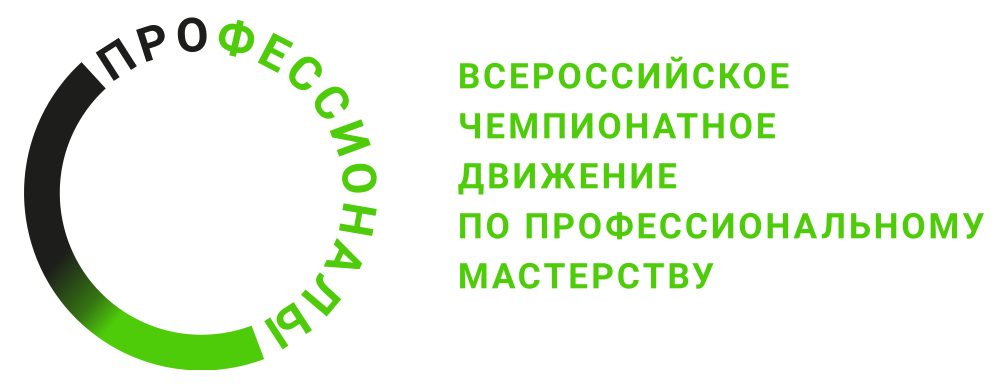 Разработано экспертным сообществом компетенции «Фармацевтика»2024  годУТВЕРЖДЕНОМенеджер компетенции « Фармацевтика »Осипов Дмитрий Викторович                                       «11» марта 2024 года№ п/пРазделВажность в %1Организация рабочего места, ОТ и ТБ8,01Специалист должен знать и понимать:Требования охраны трудаЗначение и принцип пожарной безопасности, порядок действия при чрезвычайных ситуацияхУход и техническое обслуживание оборудования и материалов фармацевтической организации Важность поддержания рабочего места в надлежащем состоянииЗначимость планирования всего рабочего процесса, как выстраивать эффективную работу и распределять рабочее времяОсобенности подготовки перед работой всех помещений фармацевтической организации и своего рабочего местаОсобенности предпродажной подготовки товараЭлементы мерчандайзинга при выкладке товара в торговом зале1Специалист должен уметь:Соблюдать требования по охране трудаСоблюдать требования по пожарной безопасностиПравильно выбирать, применять, очищать все материалы и оборудование при эксплуатацииПрименять средства индивидуальной защитыОрганизовывать рабочее место для максимально эффективной работыЭффективно использовать времяОсуществлять предпродажную подготовку лекарственных препаратов и других товаров аптечного ассортиментаОсуществлять выкладку товара в торговом зале2Приемочный контроль и хранение лекарственных препаратов, лекарственного растительного сырья и товаров аптечного ассортимента15,02Специалист должен знать и понимать:Важность осуществления приемочного контроляУсловия хранения лекарственных препаратов, в том числе, находящихся на предметно-количественном учете, медицинских изделий, лекарственного растительного сырья и других товаров аптечного ассортиментаУсловия транспортировки термолабильных лекарственных средств по «холодовой цепи» Требования к качеству лекарственных средств по показателям описание, упаковка, маркировка Порядок действий при поступлении недоброкачественных, фальсифицированных и контрафактных лекарственных средствНазначение карантинной зоны в фармацевтической организацииФакторы, влияющие на условия хранения товаров аптечного ассортимента• 2Специалист должен уметь:Оценивать маркировку, упаковку и внешний вид лекарственных средств и других товаров аптечного ассортиментаОбеспечить условия хранения лекарственных препаратов, в том числе, находящихся на предметно-количественном учете, медицинских изделий, лекарственного растительного сырья и других товаров аптечного ассортиментаОсуществлять приемку товара классическим способом Размещать лекарственные средства, изделия медицинского назначения и другие товары аптечного ассортимента в соответствии с правилами их храненияВыявлять и принимать соответствующие меры по устранению недоброкачественных, фальсифицированных и контрафактных лекарственных средств Обеспечить условия хранения термолабильных лекарственных препаратов в соответствии с их маркировкойМаркировать недоброкачественное лекарственное средство и помещать в карантинную зону 3Изготовление/производство лекарственных препаратов по рецепту врачей и требованиям медицинских организаций15,03Специалист должен знать и понимать:Физико-химические и органолептические свойства лекарственных средств, их физическая и химическая совместимостьАлгоритм изготовления твердых, жидких, мягких, стерильных и асептических лекарственных формАлгоритм изготовления концентрированных растворов, полуфабрикатов, внутриаптечной заготовки и фасовки лекарственных препаратовАлгоритм проведения разных видов внутриаптечного контроля в процессе изготовления ЛПСвойства и назначение фармацевтических субстанций и вспомогательных веществ, используемых при изготовлении/производстве ЛП Правила оформления изготовленных лекарственных форм, в том числе предупредительными надписямиВспомогательные материалы, инструменты, приспособления, используемые при изготовлении лекарственных препаратов в фармацевтических организациях3Специалист должен уметь:Готовить различные виды лекарственных форм в соответствии с физико-химическими и органолептическими свойствами и их химической совместимостьюГотовить концентрированные растворы, полуфабрикаты, внутриаптечную заготовкуФасовать лекарственные препаратыОформлять и маркировать изготовленные лекарственные препараты, в том числе необходимыми предупредительными надписями и этикеткамиПроводить внутриаптечный контроль при изготовленииПользоваться вспомогательными материалами, инструментами, лабораторным и технологическим оборудованием при изготовлении лекарственных препаратов4Фармацевтическое консультирование потребителей и отпуск лекарственных препаратов, лекарственного растительного сырья и других товаров аптечного ассортимента населению23,04Специалист должен знать и понимать:Основы делового общения и культуры, профессиональной психологии и этикиОсобенности восприятия информации людьми различных национальностей и конфессийАналоги лекарственных препаратов в рамках фармакологической группы и по кодам анатомотерапевтическо-химической классификацииПорядок действий при осуществлении подбора синонимов ЛП в рамках одного МННРозничную торговлю, отпуск лекарственных препаратов и других товаров аптечного ассортиментаПорядок действий при обращении клиентов на обмен/возврат товара аптечного ассортиментаОсобенности рационального применения лекарственных препаратов: дозирования, совместимости и взаимодействия, в том числе, с пищей, с другими лекарственными препаратами, условия хранения в домашних условияхОбоснованные рекомендации при отпуске товаров аптечного ассортимента и особенности использования товаров в домашних условиях4Специалист должен уметь:Строить профессиональное общение с соблюдением делового этикета и фармацевтической деонтологииСтроить диалог с людьми различных национальностей и конфессийОсуществлять общение по телефону с клиентомВести переписку с клиентом в различных интернет ресурсах (чат-бот сайта, электронная почта)Вести беседу с клиентом в разных психологических ситуацияхОсуществлять фармацевтическую опекуОтпускать лекарственные препараты населению и медицинским организациям, включая перечень лекарственных препаратов, подлежащих предметно-количественному учетуОсуществлять синонимичную замену ЛП в рамках одного МННЗаполнять установленную форму по побочным действиям лекарственных препаратов по жалобам потребителейОказывать консультативную помощь по дозированию, совместимости и взаимодействию, в том числе с пищей, лекарственных препаратов, условиям хранения в домашних условияхОказывать первую помощь пострадавшим Осуществлять в установленном порядке оптовую торговлю лекарственных средств потребителям Осуществлять устные коммуникации в общении с коллегами и потребителямиОсуществлять обмен/возврат товаров аптечного ассортимента или аргументировать отказ данной операции5Работа с документацией (первичный учет, фармацевтическая экспертиза рецепта, законодательная и нормативно-правовая база)21,05Специалист должен знать и понимать:Законодательную и иную нормативно-правовую базу, регулирующую обращение лекарственных средств и других товаров аптечного ассортиментаИнструкции по санитарному режиму аптечных организаций и санитарно-эпидемиологические требования к эксплуатации помещенийВиды и назначение журналов (регистрации параметров воздуха в фармацевтической организации, температурного режима холодильного оборудования, учета сроков годности лекарственных препаратов, журналы учета операций, связанных с обращением лекарственных средств, журнал приемочного контроля, журнал учета лабораторно-фасовочных работ, журнал регистрации результатов органолептического, физического и химического лекарственных препаратов, журнал регистрации результатов контроля воды очищенной, журнал результатов контроля лекарственных средств на подлинность, журнал учета рецептуры и др.)Перечень товаров, разрешенных к реализации в аптечных организациях Правила ценообразования на лекарственные средстваСостав и структуру сопроводительных документов от поставщикаСтруктура и состав отчетной документацииПеречень жизненно необходимых и важнейших лекарственных препаратов для медицинского примененияТребования и порядок ведения предметно-количественного учета лекарственных средствПравила оформления карантинных зон и других зон для размещения и хранения товаров аптечного ассортиментаПорядок учета движения товара, установленный в организацииПорядок учета лекарственных средств с ограниченным сроком годностиПравила оформления рецептов на лекарственные препараты• Особенности оформления возврата лекарственных средств и других товаров аптечного ассортимента от потребителей или возврат/претензия поставщику лекарственных средств5Специалист должен уметь:Использовать в работе законодательные и нормативно-правовые акты, регулирующие обращение лекарственных средств и других товаров аптечного ассортиментаИспользовать в работе инструкции по санитарному режиму и соблюдать санитарно-эпидемиологические требования аптечных организацийВести журналы (регистрации параметров воздуха фармацевтической организации, учета сроков годности лекарственных препаратов, учета операций, связанных с обращением лекарственных средств, журнал приемочного контроля и др.)Оформлять отчетные документыПроводить проверку сопроводительных документов по составу, оформлению и комплектности перед приемочным контролемПроверять соответствие цен на жизненно необходимые и важнейшие лекарственные препараты для медицинского применения государственному реестру предельных отпускных ценВести предметно-количественный учет лекарственных средствВести учет наркотических, психотропных веществ и их прекурсоровОформлять карантинные зоны и другие зоны размещения и хранения товаров аптечного ассортиментаОформлять документацию установленного образца по изъятию из обращения лекарственных средств и акта возврата поставщику других товаров аптечного ассортиментаВести учет движения товара, установленный в организацииВести учет лекарственных средств с ограниченным сроком годностиВизуально оценивать рецепт на соответствие установленным требованиям и проводить фармацевтическую экспертизу рецептаОформлять документальный возврат/обмен лекарственных средств и других товаров аптечного ассортимента от потребителей или с поставщикомВыполнять необходимые действия по организации фармацевтического менеджмента6Работа в аптечной программе и ИКТ18,06Специалист должен знать и понимать:Информационные системы и оборудование информационных технологий, используемые в фармацевтической организацииТехнический язык, присущий данной компетенцииБазовые знания информационных технологийОбласть действия и пределы используемых технологий и методовМетоды и альтернативы регулировки, и устранение возникших программных ошибокСтратегии решения программных проблемФункционал аптечной программыПорядок ведения кассовых операций и денежных расчетов с покупателем в аптечной программеСпецифику работу программы для презентаций Microsoft PowerPointАлгоритм бронирования, оформления и систем мониторинга интернет-заказа(онлайн-заказа)6Специалист должен уметь:Использовать фармацевтические информационные ресурсы и специализированное оборудование с программами для мониторинга забракованных серий лекарственных средств и других товаров аптечного ассортимента в организацииПонимать технический язык, присущий компетенции и технологииОсуществлять надежную и безопасную эксплуатацию оборудования, при изменяющихся режимахДемонстрировать ввод в эксплуатацию ААС и правильно интерпретировать сигнальные датчикиДемонстрировать альтернативные методы регулировки и возможные способы устранения возникающих программных ошибок Демонстрировать способы решения проблем при выполнении заданияДемонстрировать базовые знания информационных технологийОсуществлять тестовый запуск ААСВыполнять все рабочие операции ААСОриентироваться в аптечной программе для решения всех поставленных задачВнимательно и аккуратно использовать ААС, при осуществлении автоматической приемки, размещения по местам хранения и автоматизированной подачи на отпускПонимать последовательность операций на ААСФормировать и отправлять электронные заявки в аптечной программеПроводить кассовые операции и денежный расчет, пользуясь расчетно-кассовым оборудованиемСоздавать презентации в Microsoft PowerPointОсуществлять бронирование, оформление и мониторинг интернет-заказа (онлайн-заказа)Критерий/МодульКритерий/МодульКритерий/МодульКритерий/МодульКритерий/МодульКритерий/МодульИтого баллов за раздел ТРЕБОВАНИЙ КОМПЕТЕНЦИИРазделы ТРЕБОВАНИЙ КОМПЕТЕНЦИИAБВГРазделы ТРЕБОВАНИЙ КОМПЕТЕНЦИИ11,05,10,71,28Разделы ТРЕБОВАНИЙ КОМПЕТЕНЦИИ212,10,62,315Разделы ТРЕБОВАНИЙ КОМПЕТЕНЦИИ315,015Разделы ТРЕБОВАНИЙ КОМПЕТЕНЦИИ40,622,423Разделы ТРЕБОВАНИЙ КОМПЕТЕНЦИИ57,99,23,921Разделы ТРЕБОВАНИЙ КОМПЕТЕНЦИИ63,52,711,818Итого баллов за критерий/модульИтого баллов за критерий/модуль24,530,53213100КритерийКритерийМетодика проверки навыков в критерииАПодготовка помещений фармацевтической организации. Приемочный контроль, хранение и первичный учет лекарственных препаратов, лекарственного растительного сырья и товаров аптечного ассортиментаОценивание по измеримым параметрам проводится непосредственно в момент выполнения конкурсного задания участником. Также на модуле используется судейское оценивание.БПодготовка помещений фармацевтической организации. Изготовление лекарственных препаратов по рецепту врачей и требованиям медицинских и ветеринарных организацийОценивание по измеримым параметрам проводится непосредственно в момент выполнения конкурсного задания участником. Для оценивания по модулю на площадке должны быть определены контрольные измерительные приборы (весы, цилиндры) для проверки результатов работ участников.ВПодготовка помещений фармацевтической организации. Оформление витрин. Выкладка товаров аптечного ассортимента. Фармацевтическое консультирование потребителей и отпуск лекарственных препаратов, лекарственного растительного сырья и других товаров аптечного ассортимента населению. Фармацевтическая экспертиза рецептаОценивание по измеримым параметрам проводится непосредственно в момент выполнения конкурсного задания участником. На модуле используется точка СТОП. Также на модуле используется судейское оцениваниеГРабота с автоматизированными складскими системами. Фармлогистика. ФармменеджментОценивание по измеримым параметрам проводится непосредственно в момент выполнения конкурсного задания участником. Так же на модуле используется судейское оценивание.Обобщенная трудовая функцияТрудовая функцияНормативный документ/ЗУНМодульКонстанта/вариативИЛКО1234567Розничная торговля лекарственными препаратами и их отпуск- Подготовка помещений фармацевтической организации для осуществления фармацевтической деятельности.- Приемочный контроль в фармацевтической организации.- Хранение лекарственных средств и товаров аптечного ассортимента в фармацевтических организациях- Оформление документации по учету реализации лекарственных препаратовПрофстандарт 02.075 «Фармацевт» /ФГОС №449 по специальности 33.02.01 «Фармация» Модуль А:Подготовка помещений фармацевтическойорганизации. Приемочный контроль, контроль качества, хранение и первичный учет лекарственных препаратов, лекарственного растительного сырья и товаров аптечного ассортиментаКонстанта24,5Изготовление лекарственных препаратов в условиях аптечных организаций и ветеринарных аптечных организаций- Подготовка помещений фармацевтической организации для осуществления фармацевтической деятельности.- Изготовление лекарственных препаратов по индивидуальным назначениям медицинских работников и требованию медицинских организаций и ветеринарных организаций- Оформление документации по изготовлению лекарственного препаратаПрофстандарт 02.075 «Фармацевт» /ФГОС №449 по специальности 33.02.01 «Фармация»Модуль Б:Производство и изготовление лекарственныхпрепаратов по рецепту врачей и требованиям медицинских и ветеринарных организаций.Константа30,5Розничная торговля лекарственными препаратами и их отпуск- Подготовка помещений фармацевтической организации для осуществления фармацевтической деятельности.- Фармацевтическое консультирование- Розничная торговля лекарственными препаратами и отпуск лекарственных препаратов и товаров аптечного ассортимента- Оформление документации по учету реализации лекарственных препаратовПрофстандарт 02.075 «Фармацевт» /ФГОС №449 по специальности 33.02.01 «Фармация»Модуль В:Подготовка помещений фармацевтическойорганизации. Фармацевтическое консультирование потребителей и отпуск лекарственных препаратов, лекарственного растительного сырья и других товаров аптечного ассортимента населению. Фармацевтическаяэкспертиза рецепта.Константа32,0Оптовая торговля лекарственными средствами. Организация и руководство фармацевтической деятельностью фармацевтической организации- Работа с институциональными потребителями по приему и обработке заявок на лекарственные средства- Поставка лекарственных средств институциональными потребителями- Планирование деятельности фармацевтической организации.- Организация ресурсного обеспечения фармацевтической организации- Организация работы персонала фармацевтической организацииПрофстандарт 02.075 «Фармацевт» /ФГОС №449 по специальности 33.02.01 «Фармация» Профстандарт 02.012 «Специалист в области управления фармацевтической деятельностью»Модуль Г:Работа с автоматизированными складскими системами. Фармлогистика. Фармменеджмент»Вариатив13,0Все модули Модуль АМодуль БМодуль ВМодуль ГБаллыВыполнение4 часа –30 препаратов4 часа –3 
ЛФ4 часа –15 ситуаци-онных задач3 часа –2 ситуации100